INDICAÇÃO N.º 883/2018Ementa: Operação tapa buraco no Viaduto  Governador Laudo Natel.Exmo. Senhor Presidente.A Vereadora Mônica Morandi requer nos termos do art. 127 do regimento interno, que seja encaminhado ao Exmo. Prefeito Municipal a seguinte indicação:Que seja realizado o serviço de “tapa buraco” em toda e extensão do    Viaduto Governador Laudo Natel.Justificativa:Esta indicação se faz necessária considerando a imensa quantidade de buracos existentes ao longo do Viaduto principalmente da Vila Santana sentido centro, dificultando o trânsito e oferecendo risco de acidentes a motoristas que trafegam pelo local, podendo o mesmo causar danos nos veículos que trafegam na via.								Valinhos, 19 de março de 2018._____________________________				    	 Mônica Morandi			   Vereadora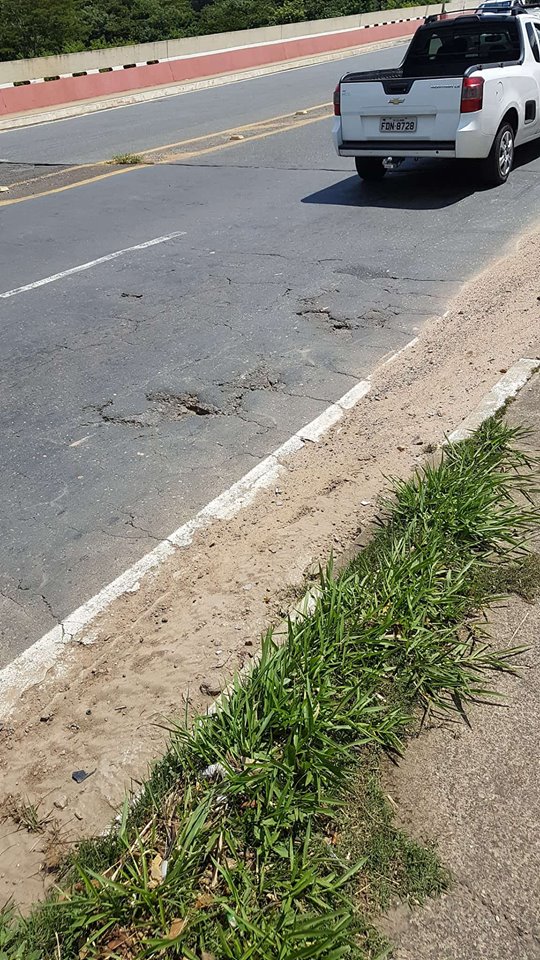 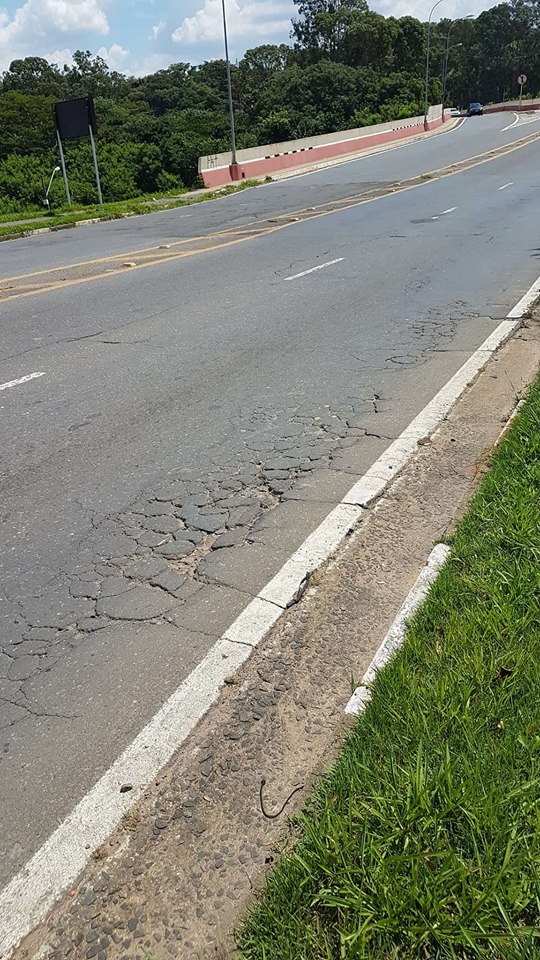 